Бланк заданий Всероссийской викторины для дошкольников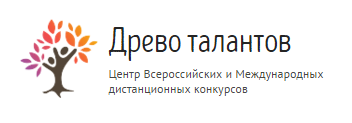 «Герои сказок».1. Распечатайте (размножьте) бланк с заданиями по количеству участников.2. Заполните анкетные данные.3. Прочитайте ребёнку текст задания.4. Запишите ответы.Анкетные данные:Фамилия, имя участника:Вопросы викторины «Герои сказок».У какого из этих героев в голове были одни опилки?А. Пяточек Б. Винни-Пух В. СоваГ. Ослик ИаКакого из этих животных не было среди Бременских музыкантов?А. КотаБ. ПетухаВ. КозлаГ. ОслаЧто просил у великого и ужасного Гудвина Железный Дровосек?А. Машинное маслоБ. Сердце В. Доброту Г. УмКакой подарок ко дню рождения Сова подарила ослику Иа?А. Горшок Б. Воздушный шар В. Мед Г. ХвостЧто было нарисовано на холсте в коморке Папы Карло?А. Дверь Б. Золотой ключик В. КотелокГ. СверчокКого со страху проглотил Крокодил из стихотворения «Тараканище»?А. Зайца Б. Жабу В. ВолкаГ. СолнцеЧто в сказке «Телефон» просил прислать Крокодил?А. ШоколадБ. ПерчаткиВ. КалошиГ. КнижкиЗнаменитый Умывальник и мочалок Командир. Кто это?А. МойдодырБ. РукомойВ. ЧисторукГ. ЧистоносЗа кого вышла замуж Муха-Цокотуха?А. за ТараканаБ. за МуравьяВ. за КомараГ. За ПаукаКакая фамилия была у кота из сказки «Трое из Простоквашино?А. ПолоскинБ. КошкинВ. ТельняшкинГ. МатроскинОтветы: 1. Б; 2. В; 3. Б; 4. Г; 5. В; 6. Б; 7. В; 8. А; 9. В;10. Г.Количество набранных баллов______ (1 верный ответ = 1 балл, всего 10 баллов)Место ____________________Внимание! Баллы подсчитывает и определяет место педагог (воспитатель)-организатор!10-9 баллов - 1 место8-7 баллов - 2 место  6-5 балла - 3 местоменее 5 баллов - участникБланк с ответами на вопросы на сайт не отправляется